Board/Authority Prerequisite(s):N/ASpecial Training, Facilities or Equipment Required:Teacher must have a background in theatrical design and knowledge of the process of creating a show.  Expertise in construction, sourcing and adaptation of material is necessary.Students must have access to department costume rooms; construction material and tools including sewing machines, cutting boards, dress forms, and sewing accouterment.Course Synopsis:This course has been designed to assist students in the design and implementation of ideas.  Working in a mentored situation, students will be directly involved in producing the costumes for a theatrical/dance production.  This course introduces the students to both the creative and the administrative aspects of the field of costume design, with the emphasis on the creative presentation of costume ideas and concepts.Goals and Rationale:Rationale: Provide opportunities for students to become part of collaborative design teams.To strengthen the relationship between on and off-stage participants (i.e. building respect for those who work behind the scenes).Goals:Being adaptive to someone else’s creative vision involves respectful and engaged listening and questioning.Recognizing the process of creation involves exploration and research.Examining perspective/point-of-view and how that changes the story told upon the stage.Reflect upon one’s designs and use that knowledge to guide future learning (a transferable skill).Aboriginal Worldviews and Perspectives:Connectedness and Relationship:  being an active participant within a larger design team.  Recognizing when to listen and when to contribute; acknowledging whose vision is being told and what role ALL participants have in the telling of that story.Awareness of History:  developing the knowledge of past designers (and acknowledging what we have learned)Awareness of History:  understanding the time period of the vision/story being portrayed and researching those implicationsEmphasis on Identity:  developing a personal voice and style within a larger body of workThe Power of Story:  the power of the costume to define and explain the story/vision being portrayedExperiential Learning:  from the exploration of ideas and materials through to the implementation of those ideas, the entire course requires active involvement and participation Course Name: Costume Design	Grade: 10BIG IDEASLearning StandardsRecommended Instructional Components:Instruction will take the form of:Practical demonstrationsSupervised work and mentorship on assigned projectsGuided group discussionSolo exploration and creation Self and peer assessment Analysis of past costume design in terms of historical and symbolic meaning Recommended Assessment Components: Ensure alignment with the Principles of Quality AssessmentOngoing assessment of design journal to determine goals for next steps in creation and learning Criteria-based assessment at various points within the design processSelf and teacher evaluation of comprehensive costume designLearning Resources:Theatrical Design and Production, Fifth Edition, J. Micheal Gilette	 (Chapter 16: Costume Design)Fashion in Costume 1200-2000, Second Edition, Joan Nunn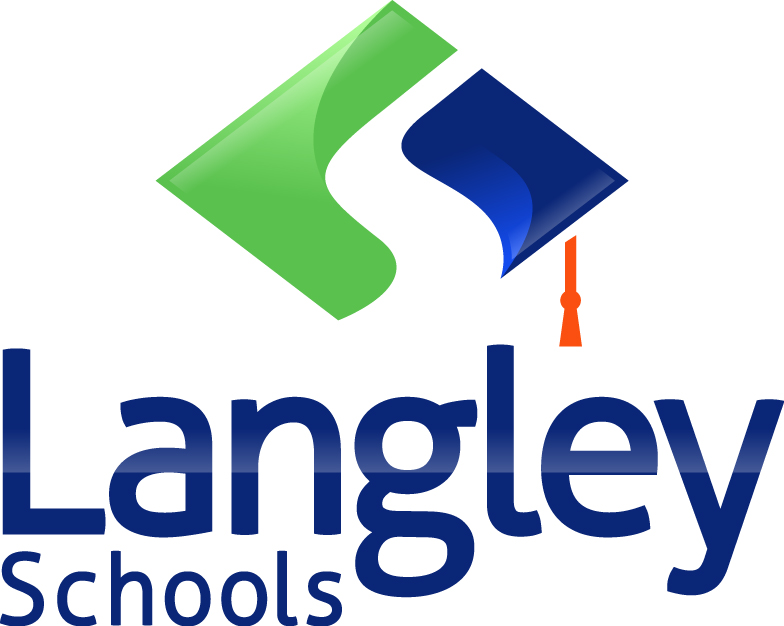 Board/Authority Authorized Course Framework TemplateSchool District/Independent School Authority Name:School District/Independent School Authority Number (e.g. SD43, Authority #432):Developed by:Katie Everson, Jill SteacyDate Developed:April 13, 2018School Name:Langley Fine Arts SchoolPrincipal’s Name:Jon BonnarSuperintendent Approval Date (for School Districts only):Superintendent Signature (for School Districts only):Board/Authority Approval Date:Board/Authority Chair Signature:Course Name:Costume DesignGrade Level of Course:Grade 10Number of Course Credits:2-creditNumber of Hours of Instruction:Semester course; 3-hours per weekCostumes have historical and social relevanceCostume elements support the expression of intent and meaningTools and technologies can be adapted for specific purposesCostumes capture and reflect aspects of time, place, community, context and cultures Curricular CompetenciesContentStudents are expected to do the following:Exploring and creatingChoose a design opportunity and point of view Explore possibilities within the confines of the director or choreographer’s thematic visionIdentify appropriate tools, technologies, materials, processes, and time needed for production, and where/how these could be made available Expand repertoire of technical skills and creative optionsCreate a comprehensive costume designReasoning and reflectingApply critical, creative and reflective thinking skills in costume design and developmentMake inferences and adaptations to the boundaries of usage that define costume design (i.e. movement requirements, location of performance, performers, audience)Identify and use a variety of sources of inspiration and information Choose an appropriate form, scale, and level of detail for costume design, and plan procedures accordingly Communicating and documentingAnticipate audience impact, and make costume design choices with understanding and respectGenerate ideas to create a range of possibilities and add to others’ ideas in ways that create additional possibilities Gather feedback from users over time to critically evaluate their design and make changes to product design or processes Connecting and expandingTake creative risks to identify gaps in exploration of costume designExplore the relationship between the fine and practical artsAdapt learned skills (and final product) for use in new contextsSafely care for and maintain tools and workspaceStudents are expected to know the following:Techniques for repurposing textile itemsThe symbolism and meaning in prints, designs, and shapes of costumes, including those of First PeoplesThe ethics of cultural appropriation and plagiarismPersonal and social responsibility associated with creation and performance An understanding of performance structures, procedures, communication protocols and responsibilitiesPoint of view, story, genre and values that influence design elementsPhysical and chemical properties of fabrics